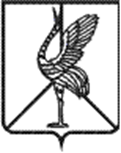 Администрация городского поселения «Шерловогорское»Муниципального района «Борзинский район»Забайкальского краяПОСТАНОВЛЕНИЕ29 декабря 2022 года                                                                                         № 365   поселок городского типа Шерловая ГораОб утверждении муниципальной программы «Развитие субъектов малого и среднего предпринимательства городского поселения «Шерловогорское» на 2023-2025 годы»               В соответствии с Федеральным законом от 06.10.2003 года № 131-ФЗ «Об организации местного самоуправления в Российской Федерации», Федеральным законом от 24.07.2007 года № 209-ФЗ «О развитии малого и среднего предпринимательства в Российской Федерации, Федеральным законом от 07.05.2013г. № 104-ФЗ (в ред. от 23.06.2014г.) «О внесении изменений в Бюджетный кодекс Российской Федерации и отдельные законодательные акты Российской Федерации в связи с совершенствованием бюджетного процесса», ст.34 Устава городского поселения «Шерловогорское», администрация городского поселения «Шерловогорское» постановляет:1.Утвердить муниципальную программу «Развитие субъектов малого и среднего предпринимательства городского поселения «Шерловогорское» на 2023-2025 годы» (приложение).2.Настоящее постановление вступает в силу на следующий день после его подписания и обнародования на специально оборудованном стенде в фойе 2 этажа административного здания администрации городского поселения «Шерловогорское» по адресу: Забайкальский край, Борзинский район, пгт. Шерловая Гора, ул. Октябрьская, д.12	3.Настоящее постановление подлежит размещению на сайте муниципального образования в информационно-телекоммуникационной сети «Интернет» (www.шерловогорское.рф)Глава городского поселения«Шерловогорское»                                        А.В. ПанинУтвержденапостановлением администрациигородского поселения «Шерловогорское»                                                                                                         от 29 декабря 2022 года № 365Муниципальная программа «Развитие субъектов малого и среднего предпринимательства городского поселения «Шерловогорское» на 2023 - 2025 годы»ОГЛАВЛЕНИЕСОДЕРЖАНИЕ ПРОБЛЕМЫ И НЕОБХОДИМОСТЬ ЕЕ РЕШЕНИЯ ПРОГРАММНЫМИ МЕТОДАМИОСНОВНЫЕ ЦЕЛИ, ЗАДАЧИ ПРОГРАММЫХАРАКТЕРИСТИКА МЕРОПРИЯТИЙ ПРОГРАММЫРЕСУРСНОЕ ОБЕСПЕЧЕНИЕ ПРОГРАММЫМЕХАНИЗМ РЕАЛИЗАЦИИ ПРОГРАММЫОЦЕНКА СОЦИАЛЬНО-ЭКОНОМИЧЕСКОЙ ЭФФЕКТИВНОСТИ ПРОГРАММЫПЕРЕЧЕНЬ ПРОГРАММНЫХ МЕРОПРИЯТИЙПАСПОРТмуниципальной программы «Развитие субъектов малого и среднего предпринимательства городского поселения «Шерловогорское» на 2023-2025 годы»Раздел 1. Содержание проблемы и необходимость ее решения программными методамиРазвитие малого и среднего предпринимательства является неотъемлемым элементом рыночной системы хозяйствования, соответствующей цели экономических реформ в России - созданию эффективной конкурентной экономики, обеспечивающей высокий уровень и качество жизни населения. Особую роль малого и среднего предпринимательства в условиях рыночной системы хозяйствования определяют следующие факторы: увеличение доли среднего класса, самостоятельно обеспечивающего собственное благосостояние и достойный уровень жизни и являющегося главной стабилизирующей политической силой гражданского общества; наличие в секторе малого и среднего предпринимательства большого потенциала для создания новых рабочих мест, снижение уровня безработицы и социальной напряженности в обществе; изменение общественной психологии и жизненных ориентиров основной массы населения;гибкость и способность малого и среднего предпринимательства быстро трансформировать структуру производства, оперативно создавать и применять новые технологии и научные разработки. У малого предпринимательства слаба производственно-техническая и ресурсная база. Сдерживают развитие предпринимательской деятельности высокие цены на энергоресурсы и коммунальные услуги, отсутствие доступной деловой информации о состоянии рынка, ресурсах, государственных и муниципальных заказах, нормативных правовых актах. На темпах роста малого бизнеса продолжает сказываться низкое качество предпринимательской среды. У предпринимателей недостает навыков ведения бизнеса, опыта управления, юридических, экономических знаний для более эффективного саморазвития бизнеса. Низкий уровень самоорганизации малого бизнеса, слабая общественная активность большинства предпринимателей, их разобщенность - существенная проблема, негативно сказывающаяся на развитии малого предпринимательства. Неустойчивое финансовое положение ряда малых предприятий связано с неспособностью некоторых из них адаптироваться к рыночным изменениям, перестроить внутренний менеджмент, наладить эффективные связи с потребителями продукции и услуг. Существующие трудности не разрушают малый бизнес, но предприниматели при преодолении их несут значительные организационные, моральные и финансовые издержки.В связи с этим возникает необходимость формирования и осуществления муниципальной политики в области развития малого и среднего предпринимательства в городском поселении, реализации муниципальной программы развития субъектов малого и среднего предпринимательства в городском поселении «Шерловогорское» (далее – Программа).В условиях современной рыночной экономики развитие малого предпринимательства относится к наиболее значимым направлениям деятельности органов местного самоуправления городского поселения «Шерловогорское», которое во многом обеспечивает решение социальных и экономических задач.Практика показывает, что существующие в экономике проблемы, в том числе в малом и среднем предпринимательстве, наиболее эффективно решаются программными методами, поскольку комплексный подход позволяет обеспечить наиболее рациональную концентрацию финансовых, материальных, трудовых и прочих ресурсов в приоритетных направлениях.Малый бизнес становится серьезным фактором социальной и политической стабильности в обществе и в значительной степени является экономической основой становления местного самоуправления.Программный подход позволяет проводить планомерную работу по улучшению делового предпринимательского климата в районе, осуществлять мониторинг влияния программных мероприятий на динамику развития субъектов малого бизнеса по всем видам экономической деятельности, контролировать исполнение намеченных результатов.Анализ развития малого бизнесаПоказатели развития предпринимательства на территории городского поселения «Шерловогорское» Структура малых предприятий      городского поселения «Шерловогорское по видам экономической деятельностиПо итогам 2022 года на территории городского поселения «Шерловогорское» действовало 79 малых и средних предприятий, годовой оборот которых составил 636995,1 тыс. рублей. По сравнению с 2020 годом число субъектов малого и среднего предпринимательства увеличилось на 5 единиц.В структуре малых предприятий основную долю занимают предприятия (организации) функционирующие в сфере оптовой и розничной торговли (торговля алкогольными напитками, фармацевтическими товарами) – 14,0 % и в сфере обрабатывающего производства (производство хлеба, кондитерских изделий, мясных полуфабрикатов) – 3,0 %.В 2022 году количество индивидуальных предпринимателей, осуществляющих деятельность на территории городского поселения составило 360 человек, в том числе по видам экономической деятельности:- «Производство пищевых продуктов» - 22- «Розничная торговля» - 192- «Организация общественного питания» - 27- «Предоставление прочих коммунальных, социальных и персональных услуг» (услуги пассажиро-грузоперевозок, бытовые услуги) - 119 человек.В 2022 году численность занятых на объектах малого бизнеса городского поселения составила 360 человек, что 13,0% от численности экономически активного населения.            Для решения задач развития малого бизнеса создан Региональный центр комплексной поддержки малого и среднего предпринимательства Забайкальского края «Мой бизнес».  Центр оказывает субъектам малого и среднего предпринимательства финансовую и нефинансовую поддержку. В числе основных проблем развития предпринимательства на территории поселения можно выделить следующие:- невысокая социальная ответственность субъектов малого и среднего предпринимательства (отсутствие договорных отношений с наемными работниками, занижение фонда оплаты труда и выплата в «конвертной» форме, несоблюдение законодательства об обязательном пенсионном страховании и социальном страховании);- диспропорция отраслей экономики, в которых осуществляют деятельность субъекты малого и среднего предпринимательства (недостаточное развитие производственно-ориентированного малого и среднего предпринимательства на фоне значительного развития сферы оптовой и розничной торговли).- низкий уровень самоорганизации малого бизнеса и его слабая общественная активность;- неспособность субъектов предпринимательской деятельности адаптироваться к рыночным изменениям, перестроить внутренний менеджмент, наладить эффективные связи с потребителями продукции и услуг, что ведет к формированию неустойчивого финансового положения малых предприятий;- снижение платёжеспособного спроса населения, в связи с вводимыми ограничениями для сдерживания пандемии COVID-19 нанесший серьезный урон по предприятиям торговли.  - недостаток у субъектов малого и среднего предпринимательства начального капитала и оборотных средств;- слаборазвитые механизмы самофинансирования;	- неразвитость системы информационного обеспечения малого предпринимательства.В целом, для городского поселения «Шерловогорское» характерно невысокое качество предпринимательской среды, что существенно замедляет темпы развития малого предпринимательства.Решить указанные проблемы возможно путем активизации мер по развитию и поддержке малого и среднего бизнеса, что позволит сохранить уже существующие благоприятные условия для развития малого и среднего бизнеса и сформировать дополнительные возможности.В числе основных проблем развития предпринимательства на территории поселения можно выделить следующие:       - диспропорция отраслей экономики, в которых осуществляют деятельность субъекты малого и среднего предпринимательства (недостаточное развитие производственно-ориентированного малого и среднего предпринимательства на фоне значительного развития сферы оптовой и розничной торговли).- неспособность субъектов предпринимательской деятельности адаптироваться к рыночным изменениям, перестроить внутренний менеджмент, наладить эффективные связи с потребителями продукции и услуг, что ведет к формированию неустойчивого финансового положения малых предприятий;- недостаток у субъектов малого и среднего предпринимательства начального капитала и оборотных средств;Решить указанные проблемы возможно путем активизации мер по развитию и поддержке малого и среднего бизнеса, что позволит сохранить уже существующие благоприятные условия для развития малого и среднего бизнеса и сформировать дополнительные возможности.Программа включает в себя комплекс мероприятий, направленных на создание благоприятных условий для дальнейшего развития малого и среднего предпринимательства в городском поселении «Шерловогорское». Выполнение Программы будет способствовать: -увеличению доли товаров и услуг местного производства;-созданию условий для обеспечения занятости, в том числе молодежи и незащищенных слоев населения, за счет увеличения количества рабочих мест на действующих и вновь создаваемых малых  и средних предприятиях;-обеспечению доступности заемных средств.Раздел 2. Основные цели, задачи и мероприятия ПрограммыОсновными целями Программы являются: – обеспечение благоприятных условий для развития малого и среднего предпринимательства;– развитие системы финансовой и организационной поддержки малого предпринимательства.Для достижения указанных целей предусматривается осуществление следующих задач:- обеспечение самозанятости населения путем создания условий, стимулирующих граждан к осуществлению самостоятельной предпринимательской деятельности;- создание условий для увеличения доли продукции, произведенной малыми и средними предприятиями, в общем объеме промышленного производства;- развитие системы кредитования, повышение уровня логистики для субъектов малого и среднего предпринимательства, снижение их затрат, возникающих в связи с привлечением финансовых ресурсов;- поддержка инфраструктуры малого и среднего предпринимательства.Реализация Программы рассчитана на 2023-2025 годы в один этап. Раздел 3. Характеристика мероприятий программы        Поставленные в Программе цели и задачи планируется решить путем реализации следующих мероприятий с учетом финансовых ресурсов, выделяемых на финансирование программы.         Задача 1. Создание и совершенствование правовых, экономических и организационных условий для развития малого и среднего бизнеса:         - мониторинг нормативных правовых актов Российской Федерации и Забайкальского края в части регулирования и поддержки малого предпринимательства;         - мониторинг действующих муниципальных правовых актов на предмет эффективности, обоснованности содержащихся в них норм и подготовка предложений о внесении в них изменений;         - разработка проектов муниципальных правовых актов, направленных на поддержку и развитие малого и среднего предпринимательства на территории городского поселения «Шерловогорское».          Задача 2. Расширение доступа субъектов малого и среднего предпринимательства к финансовым ресурсам.           Поставленная данная задача будет выполняться с помощью поддержки центра «Мой бизнес». Поддержка предпринимателей в вопросах организации и развития бизнеса, поручительство по банковским кредитам при недостаточности залога, оказания  комплекса услуг, сервисов и мер поддержки для успешной  реализации коммерческой деятельности, помощь в составлении бизнес-плана, финансовая поддержка и микрозаймы на льготных условиях, бесплатные консультации по всем вопросам ведения бизнеса.В связи с этим по данным мероприятиям программы предусмотрена помощь центра «Мой бизнес» для представителей малого и среднего предпринимательства, в первую очередь, по приоритетным для поселения направлениям:           1) производство и переработка сельскохозяйственной продукции;2) производство продовольственных, промышленных товаров и товаров народного потребления;3) оказание производственных, коммунальных и бытовых услуг;4) оказание услуг общественного питания;5) строительство объектов жилищного, производственного и социально-культурного назначения;6) инновационная деятельность;7) переработка вторичного сырья;8) транспортная деятельность;9) ремесленная деятельность;10) развитие молодежного предпринимательства;11) развитие туристической деятельности.Задача 3. Содействие в продвижении продукции, товаров и услуг, выпускаемых субъектами малого и среднего предпринимательства на рынки.С целью решения данной задачи планируется организация на территории городского поселения «Шерловогорское» выставок-ярмарок как мероприятия для рекламирования и информирования потребителя о продукции, выпускаемой субъектами малого и среднего предпринимательства на рынок.Другое направление продвижения продукции – повышение качества и конкурентоспособности, производимой субъектами малого и среднего предпринимательства продукции (товаров, работ, услуг), развитие импортозамещающих производств.Задача 4. Развитие инфраструктуры поддержки малого и среднего предпринимательства. Целью мероприятия является активное взаимодействие с центром поддержки «Мой бизнес»:- создание благоприятных условий для осуществления деятельности самозанятыми гражданами;-  создание условий для легкого старта и комфортного ведения бизнеса;-  акселерация субъектов малого и среднего предпринимательства;  - создание цифровой платформы с механизмом адресного подбора и возможностью дистанционного получения мер поддержки и специальных сервисов субъектами МСП и самозанятыми гражданами. Задача 5. Обеспечение деятельности целостной системы информационно-консультационных услуг для субъектов малого и среднего предпринимательства:- создание положительного имиджа малого и среднего предпринимательства путем освещения в СМИ информации об успехах предпринимателей, создавших свое дело на благо поселения;- оказание консультаций по вопросам развития и поддержки малого предпринимательства, подготовки документов для участия субъектов малого и среднего предпринимательства в конкурсах, проводимых Министерством экономического развития Забайкальского края;- проведение общественных советов с участием предпринимателей с приглашением специалистов уполномоченных органов в сфере контроля на потребительском рынке поселения.Задача 6. Привлечение малого и среднего предпринимательства для выполнения государственных и муниципальных заказов.Для контроля выполнения программы определены целевые индикаторы и показатели, характеризующие эффективность выполнения программных мероприятий.Раздел 4. Ресурсное обеспечение ПрограммыФинансирование мероприятий программы будет осуществляться за счет средств бюджета Забайкальского края, местного бюджета.Объемы финансирования из средств бюджета Забайкальского края обеспечиваются в размере, установленном законом о бюджете Забайкальского края на соответствующий финансовый год.Объем финансирования мероприятий программы составляет 450,0 тыс. рублей в ценах соответствующих лет, в том числе по годам:Раздел 5. Механизм реализации Программы Механизм реализации программы предполагает оказание организационной, информационно-аналитической и финансовой поддержки, предусмотренной в рамках реализации мероприятий настоящей программы, субъектам малого и среднего предпринимательства, осуществляющих приоритетные виды предпринимательской деятельности, определенные программой.Механизм реализации программы предусматривает:ежегодную подготовку и представление муниципальным заказчиком программы в установленном порядке сводной бюджетной заявки на финансирование мероприятий программы;разработку предложений, связанных с корректировкой целевых показателей, сроков и объемов ресурсов, предусмотренных программой.Муниципальный заказчик программы ежегодно в установленном порядке готовит предложения по уточнению перечня программных мероприятий на очередной финансовый год, уточняет затраты по программным мероприятиям, а также механизм реализации программы.Муниципальный заказчик программы обеспечивает своевременное использование выделенных денежных средств, исполнение мероприятий программы; в установленные сроки направляет в Министерство экономического развития Забайкальского края отчетную информацию о ходе реализации мероприятий программы и эффективности использования финансовых средств.Раздел 6. Оценка социально-экономической эффективности программыВ результате реализации мероприятий программы в последующей среднесрочной перспективе до 2025 года будут достигнуты следующие социально-экономические показатели, характеризующие экономическую и социальную эффективность развития малого и среднего предпринимательства в городском поселении «Шерловогорское»:1. Прирост числа субъектов малого и среднего предпринимательства на 9 единиц;2. Рост объема производства продукции, работ и услуг на малых и средних предприятиях;3. Прирост количества рабочих мест, созданных субъектами малого и среднего предпринимательства до 100 единиц;4. Увеличение доли работников субъектов малого и среднего предпринимательства в общей среднесписочной численности занятых в городском поселении «Шерловогорское» до 5,0 процентов;5. Увеличение среднемесячной заработной платы на малых и средних предприятиях;6. Увеличение доли налоговых поступлений в бюджет городского поселения «Шерловогорское» от деятельности субъектов малого и среднего предпринимательства;7. Создание новых предприятий в приоритетных видах экономической деятельности;8. Укрепление социального статуса, повышение имиджа предпринимательства.7. ПЕРЕЧЕНЬ ПРОГРАММНЫХ МЕРОПРИЯТИЙНаименование Программы:Муниципальная программа «Развитие малого и среднего предпринимательства в городском поселения «Шерловогорское» на 2023-2025 годы» (Далее программа)Основание для разработки ПрограммыФедеральный закон «О развитии малого и среднего предпринимательства в Российской Федерации» от 24.07.2007 года № 209-ФЗМуниципальный заказчик ПрограммыАдминистрация городского поселения «Шерловогорское»Разработчик Программы:Администрация               городского           поселения «Шерловогорское»Основная цель и задачи Программы:Цель: обеспечение благоприятных условий развития малого и среднего предпринимательства для: 1. решения социально-трудовых проблем, в том числе связанных с созданием дополнительных рабочих мест, обеспечением социальных гарантий;2. повышения качества и конкурентоспособности продукции, производимой субъектами малого и среднего предпринимательства;3. повышение уровня благосостояния граждан и формирование экономически активного среднего класса.Задачи: 1.создание общих благоприятных условий предпринимательской деятельности в городском поселении «Шерловогорское»;2. создание условий для увеличения доли продукции, произведенной малыми и средними предприятиями, в общем объеме промышленного производства;3. расширение доступа субъектов малого и среднего предпринимательства к финансовым ресурсам;4. поддержка инфраструктуры малого и среднего предпринимательства;5. содействие в продвижении продукции, товаров и услуг, выпускаемых субъектами малого и среднего предпринимательства на рынки;6. обеспечение деятельности целостной системы информационно-консультационных услуг для субъектов малого и среднего предпринимательстваСроки реализации Программы2023-2025 годыПеречень основных мероприятий ПрограммыНормативное правовое регулирование. Финансовая и имущественная поддержка субъектов     малого и среднего предпринимательства. Информационная и консультационная поддержка  субъектов   малого и среднего предпринимательства. Создание положительного имиджа субъектов   малого и среднего предпринимательства. Ожидаемые результаты от реализации ПрограммыПрирост числа субъектов малого и среднего предпринимательства в городском поселении «Шерловогорское».Рост объема производства продукции, работ и услуг на малых и средних предприятиях.Прирост количества рабочих мест, созданных субъектами малого и среднего предпринимательства.Увеличение доли работников субъектов малого и среднего предпринимательства в общей среднесписочной численности занятых в поселении.Объемы и источники финансирования Программы450,0 тыс.рублей, в том числе:450,0 тыс.рублей – средства бюджета городского поселения «Шерловогорское»;Ожидаемые конечные результаты реализации программы и показатели социально-экономической эффективностиПрирост числа субъектов малого и среднего предпринимательства.Увеличение доли товаров и услуг местного производства.Создание условий для обеспечения занятости, в том числе молодежи и незащищенных слоев населения, за счет увеличения количества рабочих мест на действующих и вновь создаваемых малых  и средних предприятиях;Обеспечение доступности заемных средств.Показатель2020год2021 год2022год2023 годКоличество субъектов малого предпринимательства, ед.18294450Среднемесячная заработная плата работников списочного состава МП, руб.13500142001600018500Объем инвестиций в предприятия малого бизнеса, млн. руб.5900,05000,015000,0   10000,0Оборот малых предприятий, тыс. руб.439563,1443511,9636995,0646000,0Численность граждан, осуществляющих предпринимательскую деятельность без образования юридического лица, чел. 113123118128Численность граждан, занятых у индивидуальных предпринимателей, чел.350355360368Вид экономической деятельностиКоличество субъектов МП, шт.Доля субъектов по видам деятельности от общего количества субъектов, %«Сельское хозяйство, охота и лесное хозяйство»10,9«Строительство»--«Предоставление прочих коммунальных, социальных и персональных услуг»2622,0«Обрабатывающие производства»65,1«Гостиницы и рестораны»65,1«Оптовая и розничная торговля, ремонт автотранспортных средств, мотоциклов, бытовых изделий и предметов личного пользования»7967,0Общее количество субъектов, осуществляющих деятельность118100,0Целевые индикаторыГоды Годы Годы Целевые индикаторы202320242025Количество субъектов малого и среднего предпринимательства, в % к предыдущему году111,3116,4127,1Численность занятых на малых предприятиях, в % к предыдущему году100,0102,2101,8Источники финансированияОбъемы финансирования,тыс. рублейОбъемы финансирования,тыс. рублейОбъемы финансирования,тыс. рублейОбъемы финансирования,тыс. рублейИсточники финансированияВсегов том числе по годамв том числе по годамв том числе по годамИсточники финансированияВсего202320242025Местный бюджет 450,0130130,0190,0Итого по программе 450,0130,0130,0190,0№п/пСодержание мероприятияСодержание мероприятияСодержание мероприятияСодержание мероприятияСроки выполненияОбъем финансированияОбъем финансированияОбъем финансированияОбъем финансированияОбъем финансированияОбъем финансированияОбъем финансирования№п/пСодержание мероприятияСодержание мероприятияСодержание мероприятияСодержание мероприятияСроки выполненияВсегоВсегов т.ч.в т.ч.в т.ч.в т.ч.Источник финансирования1.Проведениеанализа по вопросам состояния и развития малого и среднего предпринимательства1.Проведениеанализа по вопросам состояния и развития малого и среднего предпринимательства1.Проведениеанализа по вопросам состояния и развития малого и среднего предпринимательства1.Проведениеанализа по вопросам состояния и развития малого и среднего предпринимательства1.Проведениеанализа по вопросам состояния и развития малого и среднего предпринимательства1.Проведениеанализа по вопросам состояния и развития малого и среднего предпринимательства1.Проведениеанализа по вопросам состояния и развития малого и среднего предпринимательства1.Проведениеанализа по вопросам состояния и развития малого и среднего предпринимательства1.Проведениеанализа по вопросам состояния и развития малого и среднего предпринимательства1.Проведениеанализа по вопросам состояния и развития малого и среднего предпринимательства1.Проведениеанализа по вопросам состояния и развития малого и среднего предпринимательства1.Проведениеанализа по вопросам состояния и развития малого и среднего предпринимательства1.Проведениеанализа по вопросам состояния и развития малого и среднего предпринимательства1.Мониторинг нормативных правовых актов РФ и ЗК в части регулирования и поддержки малого предпринимательстваМониторинг нормативных правовых актов РФ и ЗК в части регулирования и поддержки малого предпринимательстваМониторинг нормативных правовых актов РФ и ЗК в части регулирования и поддержки малого предпринимательстваМониторинг нормативных правовых актов РФ и ЗК в части регулирования и поддержки малого предпринимательства2023-2025-------2.Мониторинг действующих муниципальных правовых актов на предмет эффективности, обоснованности содержащихся в них норм и подготовка предложений о внесении в них измененийМониторинг действующих муниципальных правовых актов на предмет эффективности, обоснованности содержащихся в них норм и подготовка предложений о внесении в них измененийМониторинг действующих муниципальных правовых актов на предмет эффективности, обоснованности содержащихся в них норм и подготовка предложений о внесении в них измененийМониторинг действующих муниципальных правовых актов на предмет эффективности, обоснованности содержащихся в них норм и подготовка предложений о внесении в них изменений2023-2025-------3.Разработка проектов муниципальных правовых актов, направленных на поддержку и развитие малого предпринимательстваРазработка проектов муниципальных правовых актов, направленных на поддержку и развитие малого предпринимательстваРазработка проектов муниципальных правовых актов, направленных на поддержку и развитие малого предпринимательстваРазработка проектов муниципальных правовых актов, направленных на поддержку и развитие малого предпринимательства2023-2025-------       2.Содействие в продвижении продукции, товаров и услуг, выпускаемых субъектами малого и среднего предпринимательства на рынки       2.Содействие в продвижении продукции, товаров и услуг, выпускаемых субъектами малого и среднего предпринимательства на рынки       2.Содействие в продвижении продукции, товаров и услуг, выпускаемых субъектами малого и среднего предпринимательства на рынки       2.Содействие в продвижении продукции, товаров и услуг, выпускаемых субъектами малого и среднего предпринимательства на рынки       2.Содействие в продвижении продукции, товаров и услуг, выпускаемых субъектами малого и среднего предпринимательства на рынки       2.Содействие в продвижении продукции, товаров и услуг, выпускаемых субъектами малого и среднего предпринимательства на рынки       2.Содействие в продвижении продукции, товаров и услуг, выпускаемых субъектами малого и среднего предпринимательства на рынки       2.Содействие в продвижении продукции, товаров и услуг, выпускаемых субъектами малого и среднего предпринимательства на рынки       2.Содействие в продвижении продукции, товаров и услуг, выпускаемых субъектами малого и среднего предпринимательства на рынки       2.Содействие в продвижении продукции, товаров и услуг, выпускаемых субъектами малого и среднего предпринимательства на рынки       2.Содействие в продвижении продукции, товаров и услуг, выпускаемых субъектами малого и среднего предпринимательства на рынки       2.Содействие в продвижении продукции, товаров и услуг, выпускаемых субъектами малого и среднего предпринимательства на рынки       2.Содействие в продвижении продукции, товаров и услуг, выпускаемых субъектами малого и среднего предпринимательства на рынки1.1.Разработка и утверждение ежегодного плана выставочно-ярмарочных деятельности для малых предприятийРазработка и утверждение ежегодного плана выставочно-ярмарочных деятельности для малых предприятийРазработка и утверждение ежегодного плана выставочно-ярмарочных деятельности для малых предприятий2023-2025-------2.2.Организация ярмарок на территории городского поселения «Шерловогорское» для субъектов малого и среднего предпринимательстваОрганизация ярмарок на территории городского поселения «Шерловогорское» для субъектов малого и среднего предпринимательстваОрганизация ярмарок на территории городского поселения «Шерловогорское» для субъектов малого и среднего предпринимательства202320242025-------3. Развитие инфраструктуры поддержки малого и среднего предпринимательства3. Развитие инфраструктуры поддержки малого и среднего предпринимательства3. Развитие инфраструктуры поддержки малого и среднего предпринимательства3. Развитие инфраструктуры поддержки малого и среднего предпринимательства3. Развитие инфраструктуры поддержки малого и среднего предпринимательства3. Развитие инфраструктуры поддержки малого и среднего предпринимательства3. Развитие инфраструктуры поддержки малого и среднего предпринимательства3. Развитие инфраструктуры поддержки малого и среднего предпринимательства3. Развитие инфраструктуры поддержки малого и среднего предпринимательства3. Развитие инфраструктуры поддержки малого и среднего предпринимательства3. Развитие инфраструктуры поддержки малого и среднего предпринимательства3. Развитие инфраструктуры поддержки малого и среднего предпринимательства3. Развитие инфраструктуры поддержки малого и среднего предпринимательства1.1.Выделение в аренду на льготной основе помещений субъектам малого предпринимательстваВыделение в аренду на льготной основе помещений субъектам малого предпринимательстваВыделение в аренду на льготной основе помещений субъектам малого предпринимательства2023-2025-------4. Обеспечение деятельности целостной системы информационно-консультационных услуг для субъектов малого и среднего предпринимательства4. Обеспечение деятельности целостной системы информационно-консультационных услуг для субъектов малого и среднего предпринимательства4. Обеспечение деятельности целостной системы информационно-консультационных услуг для субъектов малого и среднего предпринимательства4. Обеспечение деятельности целостной системы информационно-консультационных услуг для субъектов малого и среднего предпринимательства4. Обеспечение деятельности целостной системы информационно-консультационных услуг для субъектов малого и среднего предпринимательства4. Обеспечение деятельности целостной системы информационно-консультационных услуг для субъектов малого и среднего предпринимательства4. Обеспечение деятельности целостной системы информационно-консультационных услуг для субъектов малого и среднего предпринимательства4. Обеспечение деятельности целостной системы информационно-консультационных услуг для субъектов малого и среднего предпринимательства4. Обеспечение деятельности целостной системы информационно-консультационных услуг для субъектов малого и среднего предпринимательства4. Обеспечение деятельности целостной системы информационно-консультационных услуг для субъектов малого и среднего предпринимательства4. Обеспечение деятельности целостной системы информационно-консультационных услуг для субъектов малого и среднего предпринимательства4. Обеспечение деятельности целостной системы информационно-консультационных услуг для субъектов малого и среднего предпринимательства4. Обеспечение деятельности целостной системы информационно-консультационных услуг для субъектов малого и среднего предпринимательства1.1.Информационно-консультационная поддержка малого и среднего предпринимательстваИнформационно-консультационная поддержка малого и среднего предпринимательстваИнформационно-консультационная поддержка малого и среднего предпринимательства2023-2025-------2.2.Подготовка и размещение рекламно-информационных материалов в средствах массовой информации, на официальном сайте администрации городского поселения «Шерловогорское»Подготовка и размещение рекламно-информационных материалов в средствах массовой информации, на официальном сайте администрации городского поселения «Шерловогорское»Подготовка и размещение рекламно-информационных материалов в средствах массовой информации, на официальном сайте администрации городского поселения «Шерловогорское»202320242025-------3.3.Активизация процесса взаимодействия предпринимателей с органами местного самоуправленияАктивизация процесса взаимодействия предпринимателей с органами местного самоуправленияАктивизация процесса взаимодействия предпринимателей с органами местного самоуправления20232024202550,050,050,050,050,050,050,050,050,050,050,050,0Бюджет администрации городского поселения «Шерловогорское»Бюджет администрации городского поселения «Шерловогорское»Бюджет администрации городского поселения «Шерловогорское»4.4.Участие субъектов малого и среднего предпринимательства в региональных конкурсахУчастие субъектов малого и среднего предпринимательства в региональных конкурсахУчастие субъектов малого и среднего предпринимательства в региональных конкурсах2023 -2025-----5. Привлечение малого и среднего предпринимательства для выполнения государственных и муниципальных заказов 5. Привлечение малого и среднего предпринимательства для выполнения государственных и муниципальных заказов 5. Привлечение малого и среднего предпринимательства для выполнения государственных и муниципальных заказов 5. Привлечение малого и среднего предпринимательства для выполнения государственных и муниципальных заказов 5. Привлечение малого и среднего предпринимательства для выполнения государственных и муниципальных заказов 5. Привлечение малого и среднего предпринимательства для выполнения государственных и муниципальных заказов 5. Привлечение малого и среднего предпринимательства для выполнения государственных и муниципальных заказов 5. Привлечение малого и среднего предпринимательства для выполнения государственных и муниципальных заказов 5. Привлечение малого и среднего предпринимательства для выполнения государственных и муниципальных заказов 5. Привлечение малого и среднего предпринимательства для выполнения государственных и муниципальных заказов 5. Привлечение малого и среднего предпринимательства для выполнения государственных и муниципальных заказов 5. Привлечение малого и среднего предпринимательства для выполнения государственных и муниципальных заказов 5. Привлечение малого и среднего предпринимательства для выполнения государственных и муниципальных заказов 1.1.Привлечение субъектов малого и среднего предпринимательства для выполнения муниципальных заказовПривлечение субъектов малого и среднего предпринимательства для выполнения муниципальных заказовПривлечение субъектов малого и среднего предпринимательства для выполнения муниципальных заказов2023 -2025-------6. Развитие кредитно-финансовых механизмов поддержки субъектов малого предпринимательства6. Развитие кредитно-финансовых механизмов поддержки субъектов малого предпринимательства6. Развитие кредитно-финансовых механизмов поддержки субъектов малого предпринимательства6. Развитие кредитно-финансовых механизмов поддержки субъектов малого предпринимательства6. Развитие кредитно-финансовых механизмов поддержки субъектов малого предпринимательства6. Развитие кредитно-финансовых механизмов поддержки субъектов малого предпринимательства6. Развитие кредитно-финансовых механизмов поддержки субъектов малого предпринимательства6. Развитие кредитно-финансовых механизмов поддержки субъектов малого предпринимательства6. Развитие кредитно-финансовых механизмов поддержки субъектов малого предпринимательства6. Развитие кредитно-финансовых механизмов поддержки субъектов малого предпринимательства6. Развитие кредитно-финансовых механизмов поддержки субъектов малого предпринимательства6. Развитие кредитно-финансовых механизмов поддержки субъектов малого предпринимательства6. Развитие кредитно-финансовых механизмов поддержки субъектов малого предпринимательства1.1.1.Субсидирование части затрат субъектов малого и среднего предпринимательства, связанных с уплатой процентов по кредитам, привлеченным в российских кредитных организациях на строительство (реконструкцию) для собственных нужд производственных зданий, строений и сооружений либо приобретение оборудования в целях создания и (или) развития либо модернизации производства товаров (работ,услуг).2023-20252023-20252023-2025100,0100,0Бюджет администрации городского поселения «Шерловогорское»Бюджет администрации городского поселения «Шерловогорское»Бюджет администрации городского поселения «Шерловогорское»Бюджет администрации городского поселения «Шерловогорское»2.2.2.Участие в конкурсе  на предоставление субсидий  бюджету городского поселения для финансирования мероприятий  осуществляемых в рамках реализации муниципальной программы  развития субъектов малого и среднего предпринимательства2023-20252023-20252023-2025--Администрация городского поселения «Шерловогорское»Администрация городского поселения «Шерловогорское»Администрация городского поселения «Шерловогорское»Администрация городского поселения «Шерловогорское»Итого по программеИтого по программеИтого по программеИтого по программе2023-20252023-20252023-2025450,0